2022-2023 Sezonu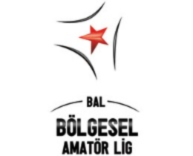 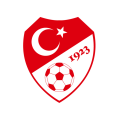 BÖLGESEL AMATÖR LİGAkreditasyon UygulamasıMüsabakanın daha olaysız, daha problemsiz daha kontrollü oynanabilmesini sağlayabilecek akreditasyon sistemi önceki sezonlarda olduğu gibi 2022-2023 sezonunda da Bölgesel Amatör Lig’i müsabakalarında kullanılacaktır.Sistemin amacı; saha içi, soyunma odaları, koridorlar ve basın çalışma alanlarında sadece görevlikişilerin bulunmasını sağlamaktır.Yeşil zeminde sadece hakemlerin, futbolcuların, saha içi giriş kartı olan yönetici ve teknik adamlarve hakemin izin verdiği kişiler olması gerektiği statüden bilinmektedir.Kulüp Yetkilisi:Kulüp Başkanı (1 kişi)Diğer Görevlilerin Akreditasyon Kartları:Stad Sorumlusu (1 kişi)Müsabaka Müdürü (1 kişi)Stad Personeli (4 kişi)Sedye Görevlisi (2 kişi)Doktor (1 kişi)Ambulans Şoförü ve Sağlık Görevlisi (2 kişi)Müsabaka Denetçileri; görevlendirildiği müsabakalarda akreditasyon kartlarının teminindeaksaklıklar yaşanmaması için ASKF’ler ile işbirliği içerisinde olacaklardır.Akredite kişilerden kulüp yetkililerinin saha içinde görevlendirileceklerde (geçici görevlendirilen doktor hariç) mutlaka anılan sezon içerisinde saha içi giriş kartları olması gerekli.Müsabaka Denetçileri; 2022-2023 sezonu boyunca müsabaka öncesinde Müsabaka Organizasyon Toplantısında hazır hale getirilmek üzere yukarıda görevleri belirtilen kişilere ait 10 adet akreditasyon kartlarını, maç bitimi geri alınmak üzere tutanakla görevlilere teslim edeceklerdir. Kartların birinci derecedemuhafazası  ASKF’ler  tarafından sağlanacaktır. Kartların kaybolması durumunda kart ücreti ödeyerek yenisini yaptırabilirler.Denetçi akreditasyon listesini gözlemciye gösterip, birlikte imzalamaları sonrası TFF’ye gönderilmek üzere dosyasına koyar. Tüm ihlaller TFF tarafından veri tabanında toplanır.Gelecekte kişilerin ve kulüplerin profesyonelliğe geçişlerinde bu bilgiler değerlendirilecektir.Cezalar kişiye hak mahrumiyeti şeklinde olabileceği gibi Kulübün geleceğini etkileyebilecek sahaolaylarında genel tutumu sergileyecek veriler olacaktır.TFF bu bilgileri 3. kişilerle paylaşıp paylaşmamakta serbesttir. Sonuçları itibari ile incelendiğinde,ne kadar az kişi akredite alanlarda bulunur ise o kadar az risk üstlenilmek olacağı açıktır.Müsabakanın basın akreditasyon kartları ve listeleri Denetçi tarafından takip edilecektir.Görevliler, akreditasyon listesine girilen tüm bilgilerin doğruluğunu taahhüt eder. Bu bilgilerdenherhangi bir tanesinin dahi gerçek olmaması durumunda sorumluluk kulübe aittir. Hiç akrediteolmamış kişilerin (Hakem, resmi kıyafetli güvenlik ve futbolcular dışında) akredite alanlara girmesidurumunda Hakem, müsabakanın güvenliğinin sağlanamadığı kabulü ile gerekli önlemleri almaktayetkilidir. 